【千年丝绸路·火车专列】河南、 山西、甘肃敦煌、莫高窟、 青海西宁、青海湖、宁夏沙坡头、内蒙通湖草原七省专列14日环游( 1 号车)行程单请电话咨询85200067行程安排费用说明其他说明产品编号154102出发地全国联运目的地行程天数14去程交通无返程交通无参考航班无无无无无产品亮点畅游精西北7省精华景点！畅游精西北7省精华景点！畅游精西北7省精华景点！畅游精西北7省精华景点！畅游精西北7省精华景点！产品介绍：专列出发日期5月13日左右，具体以铁路局最终调令为准，如未成团提前7天通知,敬请谅解！ 非空硬卧：上铺3999元/人 中铺4699元/人 下铺5199元/人 非空软卧：上铺5199元/人 下铺5699元/人 空调硬卧：上铺4399元/人 中铺5099元/人 下铺5599元/人 空调软卧：上铺5899元/人 下铺6399元/人：专列出发日期5月13日左右，具体以铁路局最终调令为准，如未成团提前7天通知,敬请谅解！ 非空硬卧：上铺3999元/人 中铺4699元/人 下铺5199元/人 非空软卧：上铺5199元/人 下铺5699元/人 空调硬卧：上铺4399元/人 中铺5099元/人 下铺5599元/人 空调软卧：上铺5899元/人 下铺6399元/人：专列出发日期5月13日左右，具体以铁路局最终调令为准，如未成团提前7天通知,敬请谅解！ 非空硬卧：上铺3999元/人 中铺4699元/人 下铺5199元/人 非空软卧：上铺5199元/人 下铺5699元/人 空调硬卧：上铺4399元/人 中铺5099元/人 下铺5599元/人 空调软卧：上铺5899元/人 下铺6399元/人：专列出发日期5月13日左右，具体以铁路局最终调令为准，如未成团提前7天通知,敬请谅解！ 非空硬卧：上铺3999元/人 中铺4699元/人 下铺5199元/人 非空软卧：上铺5199元/人 下铺5699元/人 空调硬卧：上铺4399元/人 中铺5099元/人 下铺5599元/人 空调软卧：上铺5899元/人 下铺6399元/人：专列出发日期5月13日左右，具体以铁路局最终调令为准，如未成团提前7天通知,敬请谅解！ 非空硬卧：上铺3999元/人 中铺4699元/人 下铺5199元/人 非空软卧：上铺5199元/人 下铺5699元/人 空调硬卧：上铺4399元/人 中铺5099元/人 下铺5599元/人 空调软卧：上铺5899元/人 下铺6399元/人行程详情第1天   住宿：火车上   用餐：无各集散地集合，车赴杭州火车站集合，乘火车专列前往三门峡，开始丝路之旅！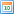  第2天   住宿：运城   用餐：早中晚餐三门峡-运城 第3天   住宿：火车上   用餐：早中餐运城 第4天   住宿：西宁   用餐：中晚餐兰州-西宁 第5天   住宿：德令哈   用餐：早中晚餐西宁-德令哈 第6天   住宿：敦煌   用餐：晚餐德令哈-敦煌 第7天   住宿：吐鲁番   用餐：早中餐敦煌-吐鲁番 第8天   住宿：乌鲁木齐   用餐：早中晚餐吐鲁番-乌鲁木齐 第9天   住宿：火车上   用餐：早中餐乌鲁木齐 第10天   住宿：火车上   用餐：无抵达兰州，后乘专列赴中卫。 第11天   住宿：中卫   用餐：中餐中卫 第12天   住宿：火车上   用餐：早中中卫 第13天   住宿：火车上   用餐：无欣赏沿途风景，火车上自由活动。 第14天     用餐：无欣赏沿途风景，返回杭州火车站，乘车返回各集散地结束行程！费用包含1.交通：火车专列，当地空调旅游车(一人一座，根据实际报名人数决定所用车辆类型)1.交通：火车专列，当地空调旅游车(一人一座，根据实际报名人数决定所用车辆类型)1.交通：火车专列，当地空调旅游车(一人一座，根据实际报名人数决定所用车辆类型)费用不包含.行程内景区门票（（以下门票价格仅供参考，具体以景区当日公布的政策执行，组团社概不收取门票费用，一律由游客当地现付！））：.行程内景区门票（（以下门票价格仅供参考，具体以景区当日公布的政策执行，组团社概不收取门票费用，一律由游客当地现付！））：.行程内景区门票（（以下门票价格仅供参考，具体以景区当日公布的政策执行，组团社概不收取门票费用，一律由游客当地现付！））：温馨提示项目名称:《敦煌盛典》/《又见敦煌》/《丝路花雨》 项目内容:演出 项目时间:游览时间60分钟 价格:280-360元/人   